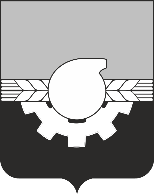 АДМИНИСТРАЦИЯ ГОРОДА КЕМЕРОВОПОСТАНОВЛЕНИЕ от 12.01.2023 № 39Об установлении публичного сервитутаВ соответствии со ст. ст. 5, 23, 39.37 Земельного кодекса Российской Федерации, ст.16 Федерального закона от 06.10.2003 № 131-ФЗ «Об общих принципах организации местного самоуправления в Российской Федерации»,       ст. 45 Устава города Кемерово, на основании ходатайства ОАО «СКЭК»                 (ОГРН 1084205006600, ИНН 4205153492) и учитывая договор об осуществлении технологического присоединения к электрическим сетям ОАО «СКЭК»                      от 11.05.2021 № 11708:1.Установить публичный сервитут в отношении земельных участков с кадастровыми номерами 42:24:0101056:157, 42:24:0101056:158, 42:24:0101056:467, 42:24:0101056:808, 42:24:0101056:215, категория земель - земли населенных пунктов, площадью 565 кв. м, и земель в кадастровом квартале № 42:24:0101056, площадью 526 кв. м, в целях реконструкции объекта «г. Кемерово. Реконструкция ВЛ-10 кВ от ф.39-3 (Собств. ОАО «СКЭК»                инв. № 008872) (Тех. пр. садовых домов по адресу: г. Кемерово, Заводский район, СНТ СН «Садовод») (183 кВт)», Ш: Т3745.2(11708)», на срок 10 лет:1.1. Использование земельных участков, предусмотренных п. 1 настоящего постановления, в соответствии с его разрешенным использованием будет невозможно или существенно затруднено в связи с осуществлением деятельности, для которой устанавливается публичный сервитут, на срок три месяца.1.2. Порядок установления зоны с особыми условиями использования территорий и содержание ограничения прав на земельные участки в границах таких зон утверждены постановлением Правительства РФ от 24.02.2009 № 160 «О порядке установления охранных зон объектов электросетевого хозяйства и особых условий использования земельных участков, расположенных в границах таких зон».2. Утвердить границы публичного сервитута согласно схеме расположения границ публичного сервитута.3. ОАО «СКЭК» как обладателю публичного сервитута:3.1. Внести плату за публичный сервитут единовременным платежом не позднее 6 месяцев со дня принятия настоящего постановления.3.2. Размер платы за публичный сервитут определен в приложении к настоящему постановлению, а также определяется в соглашении об осуществлении публичного сервитута в порядке ст. 39.47 Земельного кодекса Российской Федерации.3.3. Выполнение строительно-монтажных работ по подключению  (технологического присоединения) садовых домов, по адресу: г. Кемерово, Заводский район, СНТ СН «Садовод», осуществляется до 11.04.2023.3.4.  Права и обязанности обладателя публичного сервитута:3.4.1. Обладатель публичного сервитута обязан:- своевременно внести плату за публичный сервитут в порядке и размерах, установленных п. п. 3.1, 3.2 настоящего постановления;- привести земельный участок в состояние, пригодное для его использования в соответствии с разрешенным использованием, в срок не позднее чем три месяца после завершения строительства, капитального или текущего ремонта, реконструкции, эксплуатации, консервации, сноса инженерного сооружения, для размещения которого был установлен публичный сервитут.3.4.2. Обладатель публичного сервитута вправе:- приступить к осуществлению публичного сервитута после внесения платы за публичный сервитут;- до окончания публичного сервитута обратиться с ходатайством об установлении публичного сервитута на новый срок.   4. Комитету по работе со средствами массовой информации                            администрации города Кемерово (Н.Н. Горбачева) в течение пяти рабочих дней со дня принятия настоящего постановления обеспечить официальное опубликование настоящего постановления и разместить настоящее постановление на официальном сайте администрации города Кемерово в информационно-телекоммуникационной сети «Интернет».   5. Управлению архитектуры и градостроительства (А.В. Кондратьев) в течение пяти рабочих дней со дня принятия решения обеспечить направление копии настоящего постановления:    - в Управление Федеральной службы государственной регистрации, кадастра и картографии по Кемеровской области - Кузбассу;         -   ОАО «СКЭК»;         6. Контроль за исполнением настоящего постановления возложить на   первого заместителя Главы города В.П. Мельника.Глава города 								            Д.В. АнисимовПРИЛОЖЕНИЕ     к постановлению администрациигорода Кемерово                  от 12.01.2023 № 39Расчет платы за публичный сервитут на 2023 годобладатель сервитута: ОАО «СКЭК»Итого за 10 (десять) лет - 31,9 руб.Расчетные начисления по плате за публичный сервитут10.06.2023 - 31,9 руб.Указанный платеж производится не позднее 10.06.2023 - 31,9 руб.Получатель: ИНН: 4207023869 КПП 420502001УФК по Кемеровской области - Кузбассу (Управление городского развития администрации города Кемерово, л/с 04393249780)Казначейский счет: 03100643000000013900Единый казначейский счет: 40102810745370000032 Банк получателя: ОТДЕЛЕНИЕ КЕМЕРОВО БАНКА РОССИИ //УФК поКемеровской области Кузбассу г КемеровоБИК банка: 013207212Код ОКТМО:32701000КБК: 917 111 05420 04 0000 120Назначение земельного участка Кадастровый номер (квартал) земельных участков, в отношении которых устанавливается публичный сервитутКадастровая стоимость земельных участков, в отношении которых устанавливается публичный сервитут (руб. за кв. м) (п.5 ст. 39.46 Земельного кодекса РФ)/ Средний показатель кадастровой стоимости земельных участков, в отношении которых устанавливается публичный сервитут (руб. за кв. м)(п. 5 ст. 39.46 Земельного кодекса РФ)Площадь частей земельного участка, в отношении которых устанавливается публичный сервитут (кв. м)Площадь земельного участка (кв. м)Процент от кадастровой стоимости (п.4 ст.39.46Земельного  кодекса РФ) Годовая плата за публичный сервитут (руб.)Назначение земельного участка Кадастровый номер (квартал) земельных участков, в отношении которых устанавливается публичный сервитутКадастровая стоимость земельных участков, в отношении которых устанавливается публичный сервитут (руб. за кв. м) (п.5 ст. 39.46 Земельного кодекса РФ)/ Средний показатель кадастровой стоимости земельных участков, в отношении которых устанавливается публичный сервитут (руб. за кв. м)(п. 5 ст. 39.46 Земельного кодекса РФ)Площадь частей земельного участка, в отношении которых устанавливается публичный сервитут (кв. м)Площадь земельного участка (кв. м)Процент от кадастровой стоимости (п.4 ст.39.46Земельного  кодекса РФ) Годовая плата за публичный сервитут (руб.)Назначение земельного участка Кадастровый номер (квартал) земельных участков, в отношении которых устанавливается публичный сервитутКадастровая стоимость земельных участков, в отношении которых устанавливается публичный сервитут (руб. за кв. м) (п.5 ст. 39.46 Земельного кодекса РФ)/ Средний показатель кадастровой стоимости земельных участков, в отношении которых устанавливается публичный сервитут (руб. за кв. м)(п. 5 ст. 39.46 Земельного кодекса РФ)Площадь частей земельного участка, в отношении которых устанавливается публичный сервитут (кв. м)Площадь земельного участка (кв. м)Процент от кадастровой стоимости (п.4 ст.39.46Земельного  кодекса РФ) Годовая плата за публичный сервитут (руб.)Назначение земельного участка Кадастровый номер (квартал) земельных участков, в отношении которых устанавливается публичный сервитутКадастровая стоимость земельных участков, в отношении которых устанавливается публичный сервитут (руб. за кв. м) (п.5 ст. 39.46 Земельного кодекса РФ)/ Средний показатель кадастровой стоимости земельных участков, в отношении которых устанавливается публичный сервитут (руб. за кв. м)(п. 5 ст. 39.46 Земельного кодекса РФ)Площадь частей земельного участка, в отношении которых устанавливается публичный сервитут (кв. м)Площадь земельного участка (кв. м)Процент от кадастровой стоимости (п.4 ст.39.46Земельного  кодекса РФ) Годовая плата за публичный сервитут (руб.)Назначение земельного участка Кадастровый номер (квартал) земельных участков, в отношении которых устанавливается публичный сервитутКадастровая стоимость земельных участков, в отношении которых устанавливается публичный сервитут (руб. за кв. м) (п.5 ст. 39.46 Земельного кодекса РФ)/ Средний показатель кадастровой стоимости земельных участков, в отношении которых устанавливается публичный сервитут (руб. за кв. м)(п. 5 ст. 39.46 Земельного кодекса РФ)Площадь частей земельного участка, в отношении которых устанавливается публичный сервитут (кв. м)Площадь земельного участка (кв. м)Процент от кадастровой стоимости (п.4 ст.39.46Земельного  кодекса РФ) Годовая плата за публичный сервитут (руб.)Назначение земельного участка Кадастровый номер (квартал) земельных участков, в отношении которых устанавливается публичный сервитутКадастровая стоимость земельных участков, в отношении которых устанавливается публичный сервитут (руб. за кв. м) (п.5 ст. 39.46 Земельного кодекса РФ)/ Средний показатель кадастровой стоимости земельных участков, в отношении которых устанавливается публичный сервитут (руб. за кв. м)(п. 5 ст. 39.46 Земельного кодекса РФ)Площадь частей земельного участка, в отношении которых устанавливается публичный сервитут (кв. м)Площадь земельного участка (кв. м)Процент от кадастровой стоимости (п.4 ст.39.46Земельного  кодекса РФ) Годовая плата за публичный сервитут (руб.)Назначение земельного участка Кадастровый номер (квартал) земельных участков, в отношении которых устанавливается публичный сервитутКадастровая стоимость земельных участков, в отношении которых устанавливается публичный сервитут (руб. за кв. м) (п.5 ст. 39.46 Земельного кодекса РФ)/ Средний показатель кадастровой стоимости земельных участков, в отношении которых устанавливается публичный сервитут (руб. за кв. м)(п. 5 ст. 39.46 Земельного кодекса РФ)Площадь частей земельного участка, в отношении которых устанавливается публичный сервитут (кв. м)Площадь земельного участка (кв. м)Процент от кадастровой стоимости (п.4 ст.39.46Земельного  кодекса РФ) Годовая плата за публичный сервитут (руб.)Назначение земельного участка Кадастровый номер (квартал) земельных участков, в отношении которых устанавливается публичный сервитутКадастровая стоимость земельных участков, в отношении которых устанавливается публичный сервитут (руб. за кв. м) (п.5 ст. 39.46 Земельного кодекса РФ)/ Средний показатель кадастровой стоимости земельных участков, в отношении которых устанавливается публичный сервитут (руб. за кв. м)(п. 5 ст. 39.46 Земельного кодекса РФ)Площадь частей земельного участка, в отношении которых устанавливается публичный сервитут (кв. м)Площадь земельного участка (кв. м)Процент от кадастровой стоимости (п.4 ст.39.46Земельного  кодекса РФ) Годовая плата за публичный сервитут (руб.)Назначение земельного участка Кадастровый номер (квартал) земельных участков, в отношении которых устанавливается публичный сервитутКадастровая стоимость земельных участков, в отношении которых устанавливается публичный сервитут (руб. за кв. м) (п.5 ст. 39.46 Земельного кодекса РФ)/ Средний показатель кадастровой стоимости земельных участков, в отношении которых устанавливается публичный сервитут (руб. за кв. м)(п. 5 ст. 39.46 Земельного кодекса РФ)Площадь частей земельного участка, в отношении которых устанавливается публичный сервитут (кв. м)Площадь земельного участка (кв. м)Процент от кадастровой стоимости (п.4 ст.39.46Земельного  кодекса РФ) Годовая плата за публичный сервитут (руб.)Реконструкция объекта «г. Кемерово. Реконструкция ВЛ-10 кВ от ф.39-3 (Собств. ОАО «СКЭК» инв.            № 008872) (Тех. пр. садовых домов по адресу: г. Кемерово, Заводский район, СНТ СН «Садовод») (183 кВт)», Ш: Т3745.2 (11708)»42:24:0101056:215413 958,716751,000,010,33Реконструкция объекта «г. Кемерово. Реконструкция ВЛ-10 кВ от ф.39-3 (Собств. ОАО «СКЭК» инв.            № 008872) (Тех. пр. садовых домов по адресу: г. Кемерово, Заводский район, СНТ СН «Садовод») (183 кВт)», Ш: Т3745.2 (11708)»42:24:010105654,33526-0,012,86ИТОГО ГОДОВАЯ ПЛАТА ЗА ПУБЛИЧНЫЙ СЕРВИТУТ:ИТОГО ГОДОВАЯ ПЛАТА ЗА ПУБЛИЧНЫЙ СЕРВИТУТ:ИТОГО ГОДОВАЯ ПЛАТА ЗА ПУБЛИЧНЫЙ СЕРВИТУТ:ИТОГО ГОДОВАЯ ПЛАТА ЗА ПУБЛИЧНЫЙ СЕРВИТУТ:ИТОГО ГОДОВАЯ ПЛАТА ЗА ПУБЛИЧНЫЙ СЕРВИТУТ:ИТОГО ГОДОВАЯ ПЛАТА ЗА ПУБЛИЧНЫЙ СЕРВИТУТ:3,19